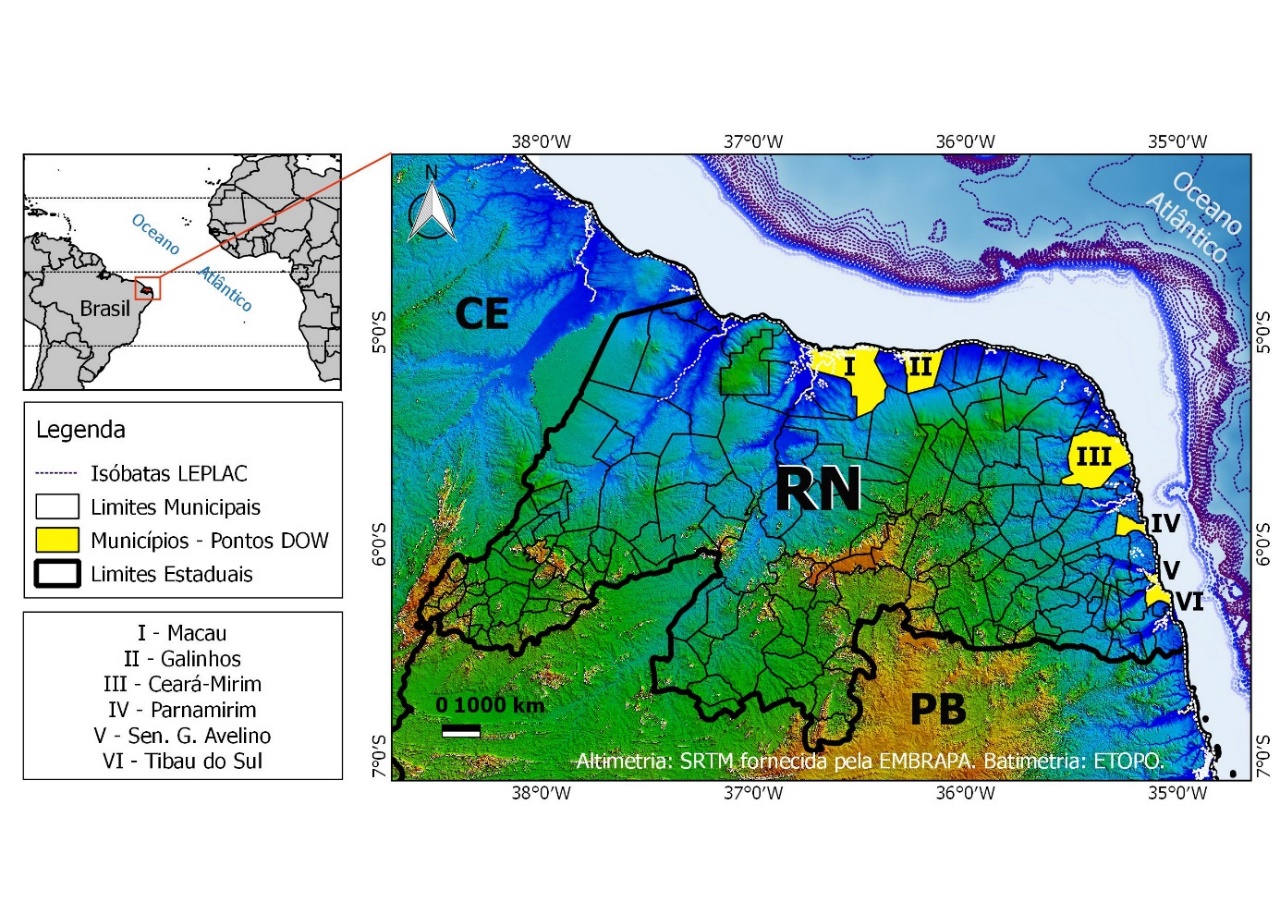 Figura 1. Plataforma continental do RN, com destaque para os municípios estudados.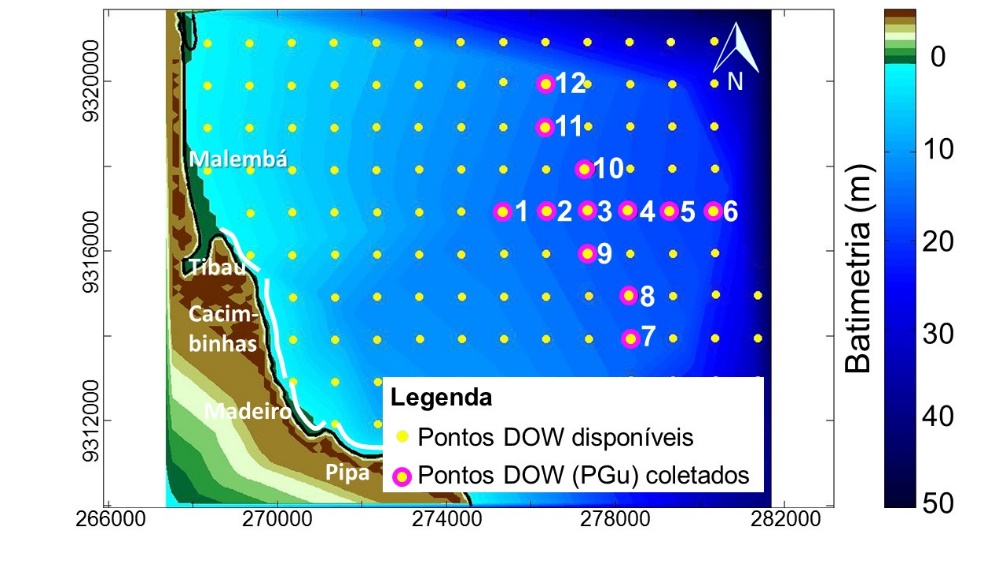 Figura 2. Localização dos pontos DOW PGu calculados na plataforma continental adjacente à Laguna de Guaraíra.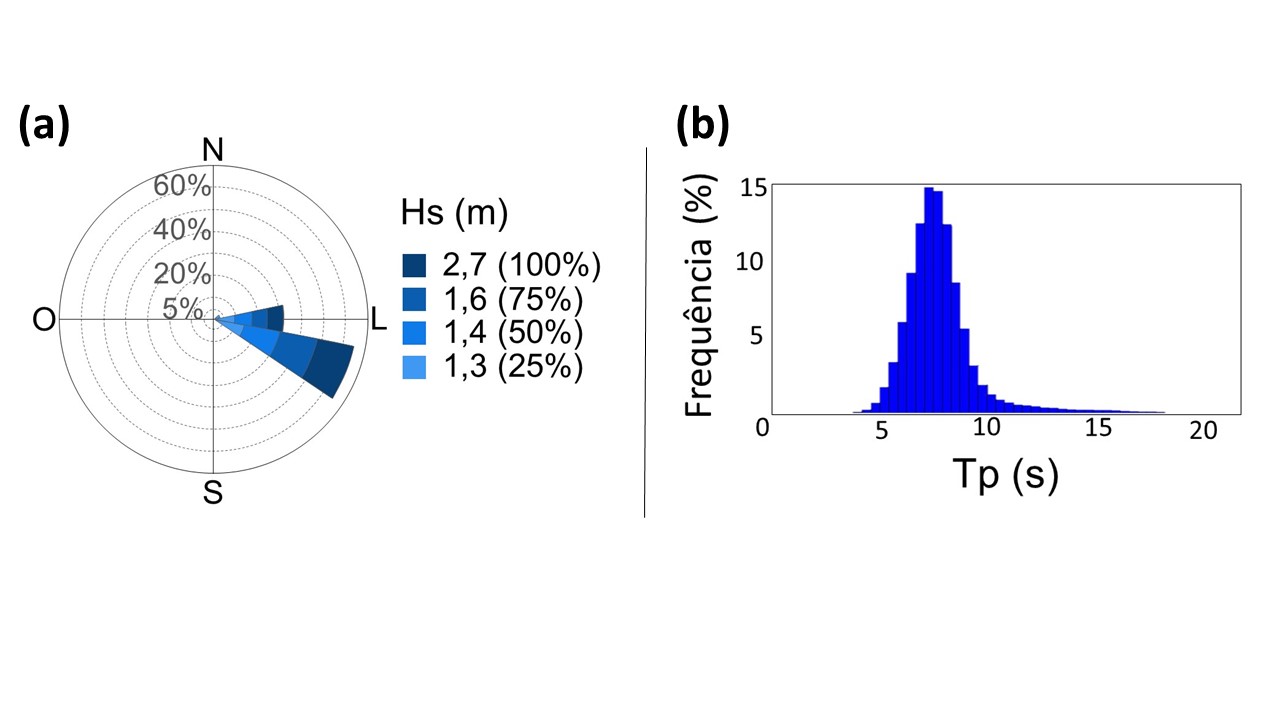 Figura 3. (a) Diagrama de rosa de Hs e (b) histograma de Tp do ponto PGu-04, na área da Laguna de Guaraíra.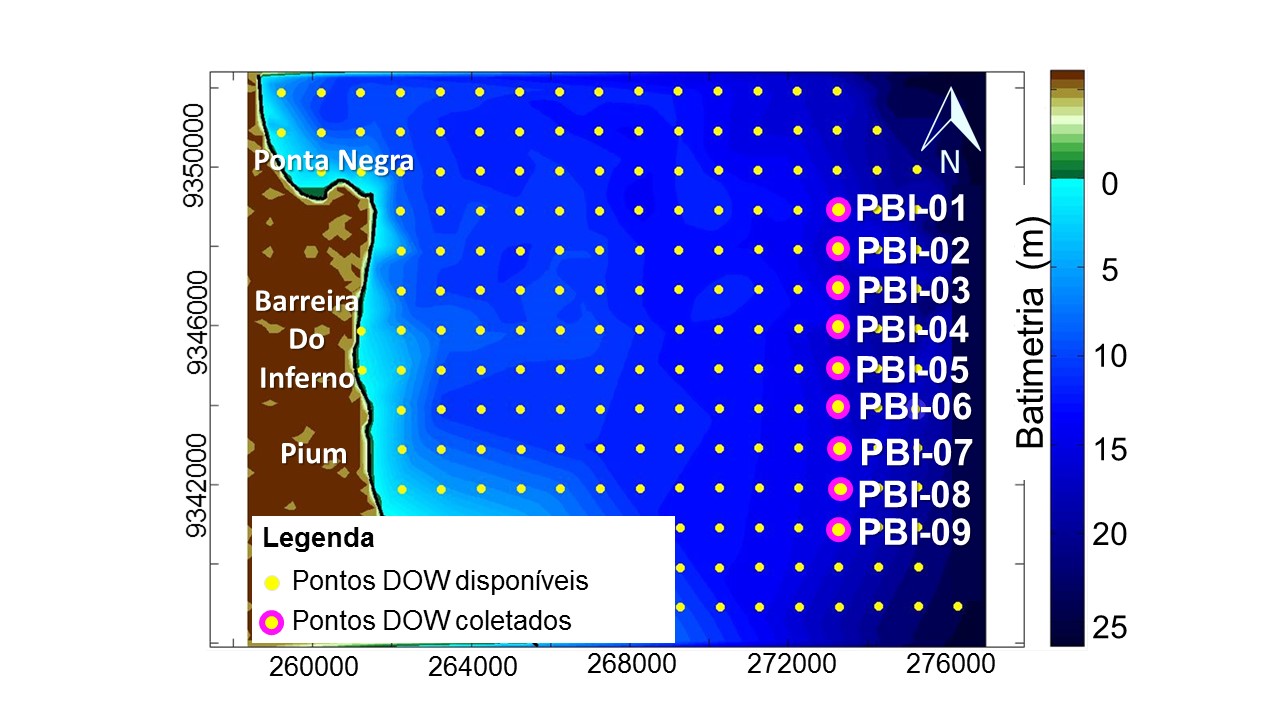 Figura 4. Localização dos pontos DOW PBI calculados na plataforma continental adjacente à praia da Barreira do Inferno.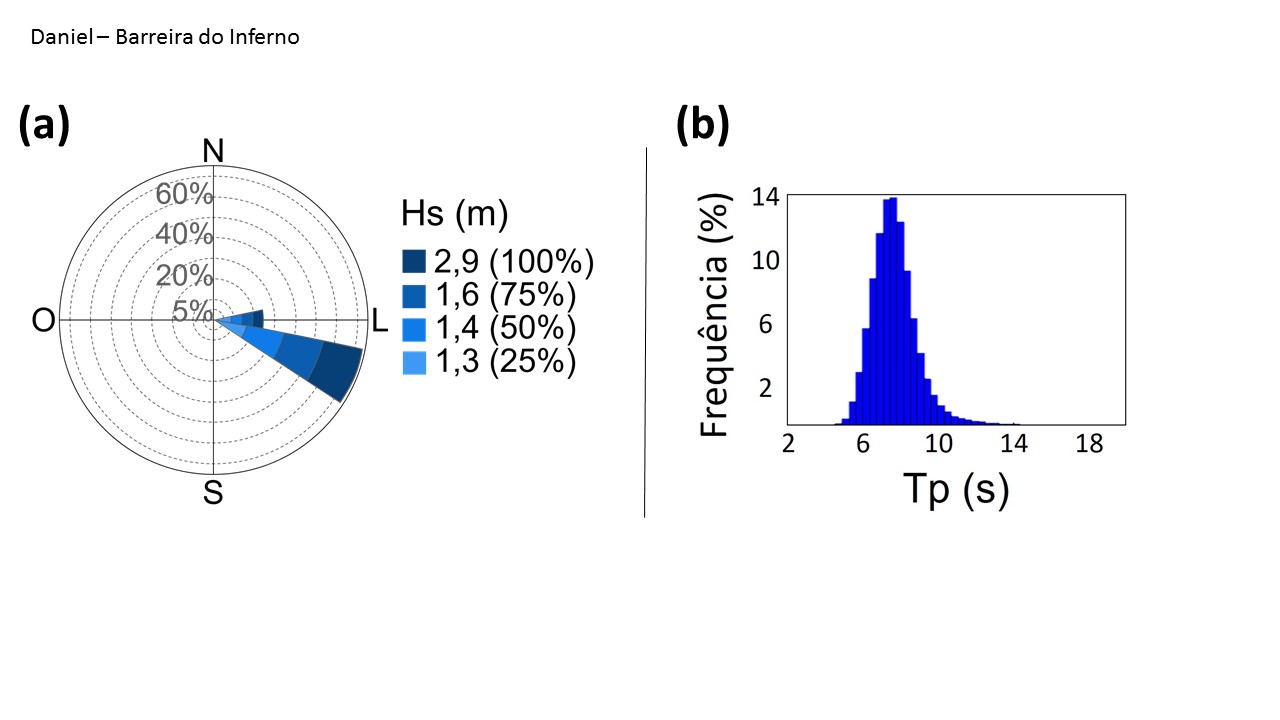 Figura 5. (a) Diagrama de rosa de Hs e (b) histograma de Tp do ponto PBI-06, na área da praia da Barreira do Inferno.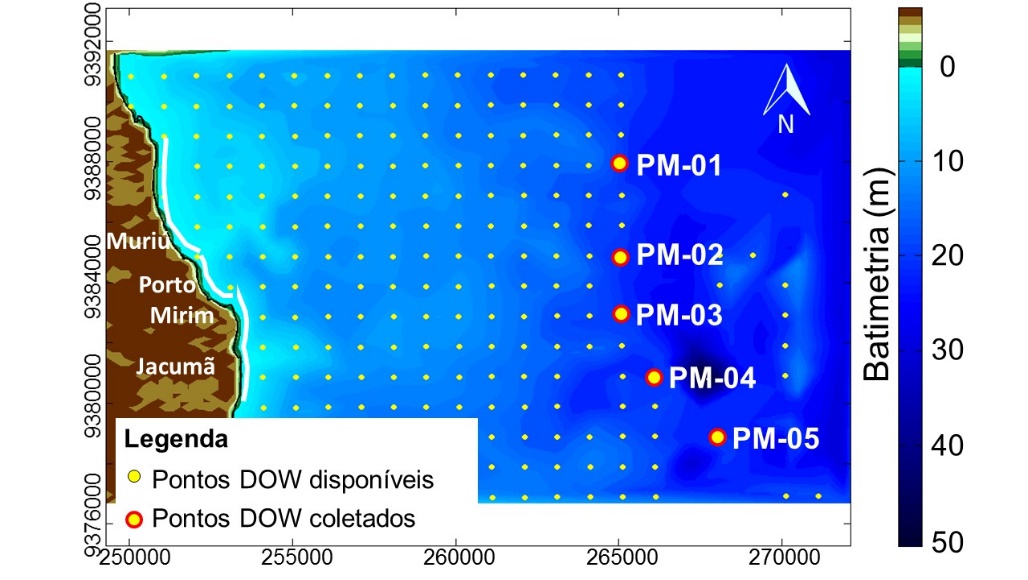 Figura 6. Pontos DOW PM calculados na plataforma continental adjacente às praias de Muriú, Porto Mirim e Jacumã.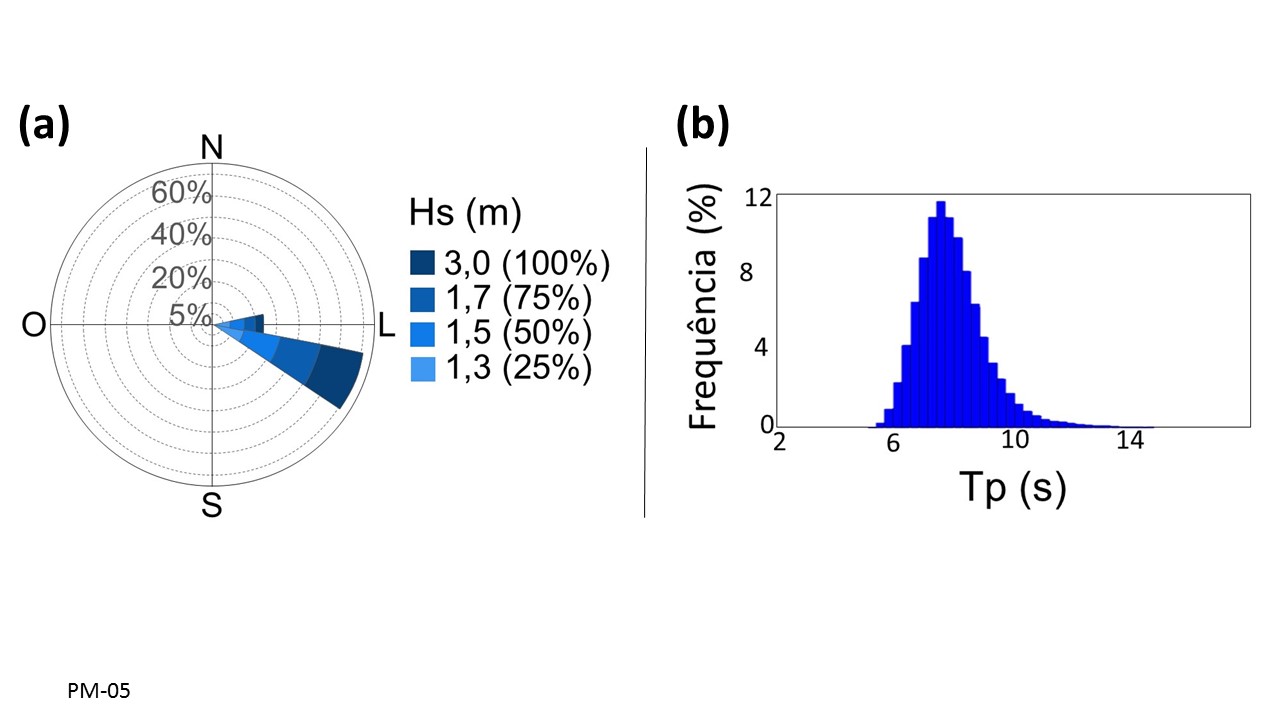 Figura 7. (a) Diagrama de rosa de Hs e (b) histograma de Tp do ponto PM-05, na região das praias de Muriú e Jacumã.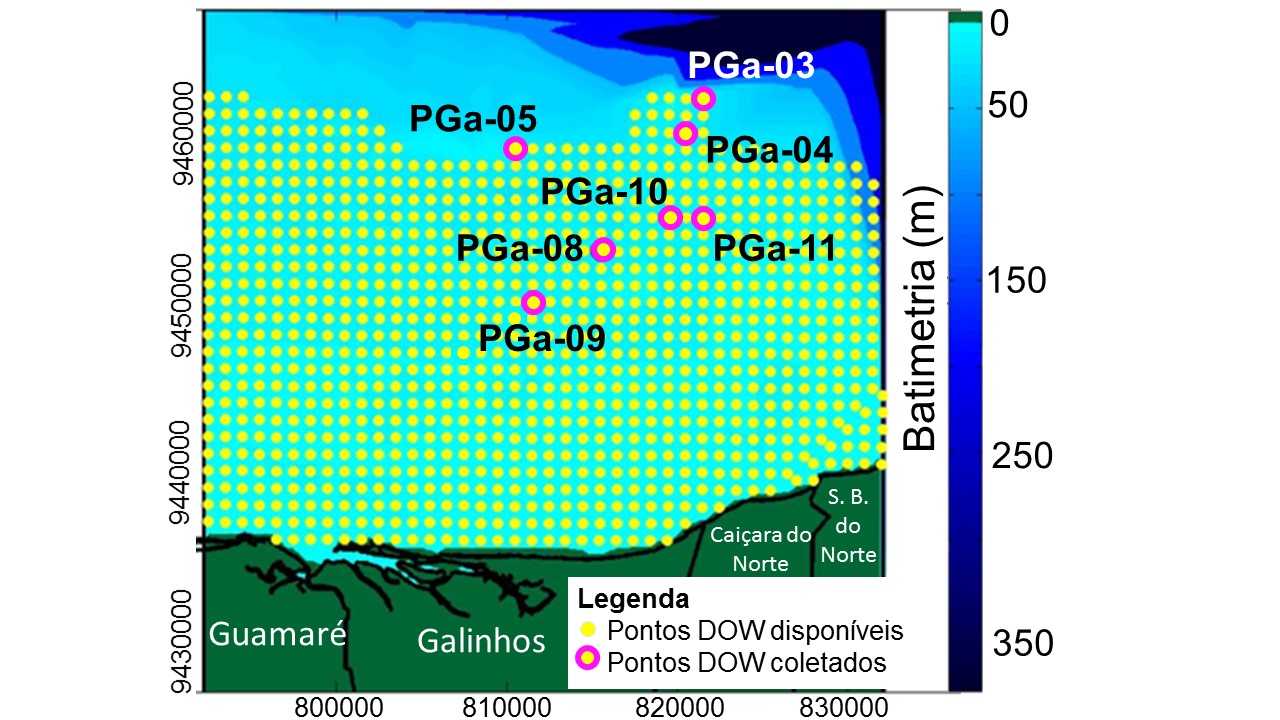 Figura 8. Pontos DOW analisados na plataforma continental adjacente à orla do município de Galinhos/RN.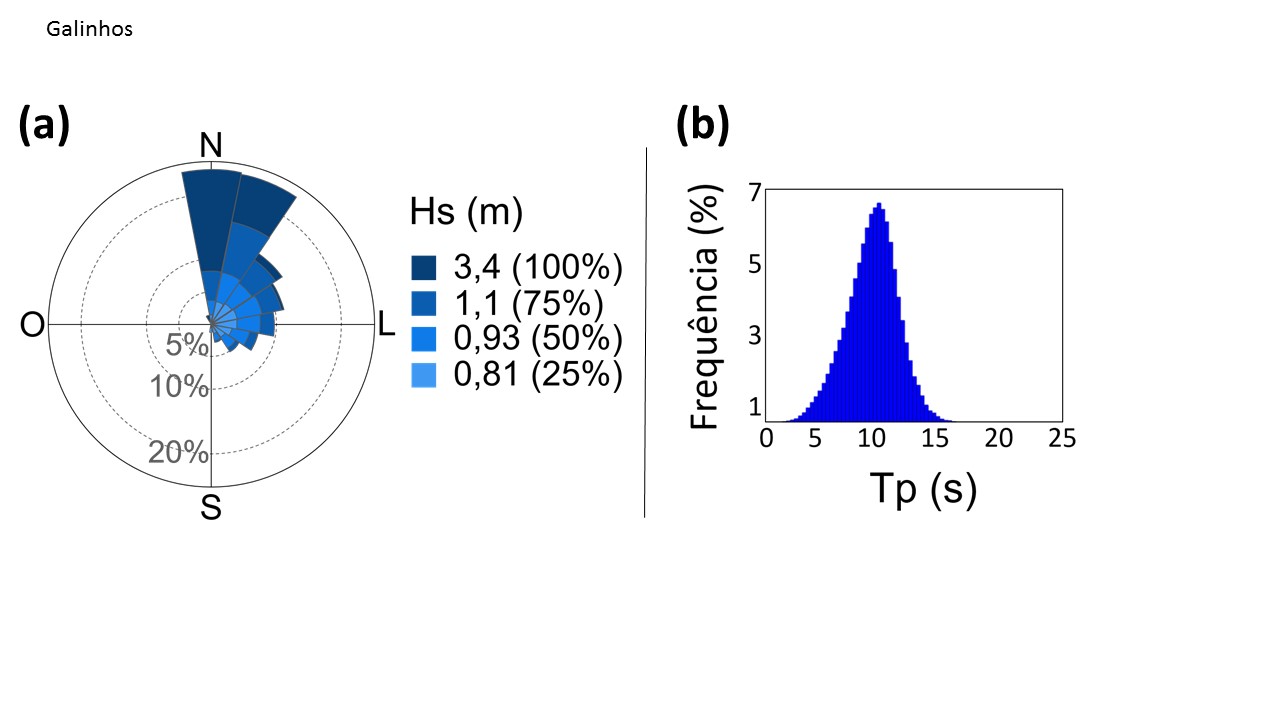 Figura 9. (a) Diagrama de rosa de Hs e (b) histograma de Tp do ponto PGa-08, na região da orla marítima do município de Galinhos.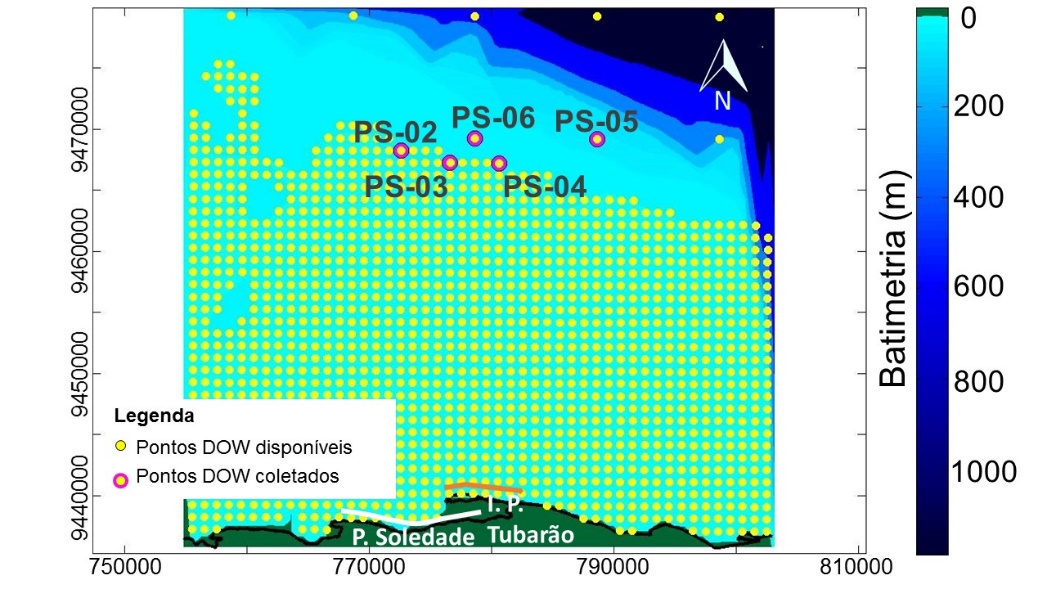 Figura 10. Pontos DOW analisados na plataforma continental adjacente à Praia de Soledade e Ilha Ponta do Tubarão.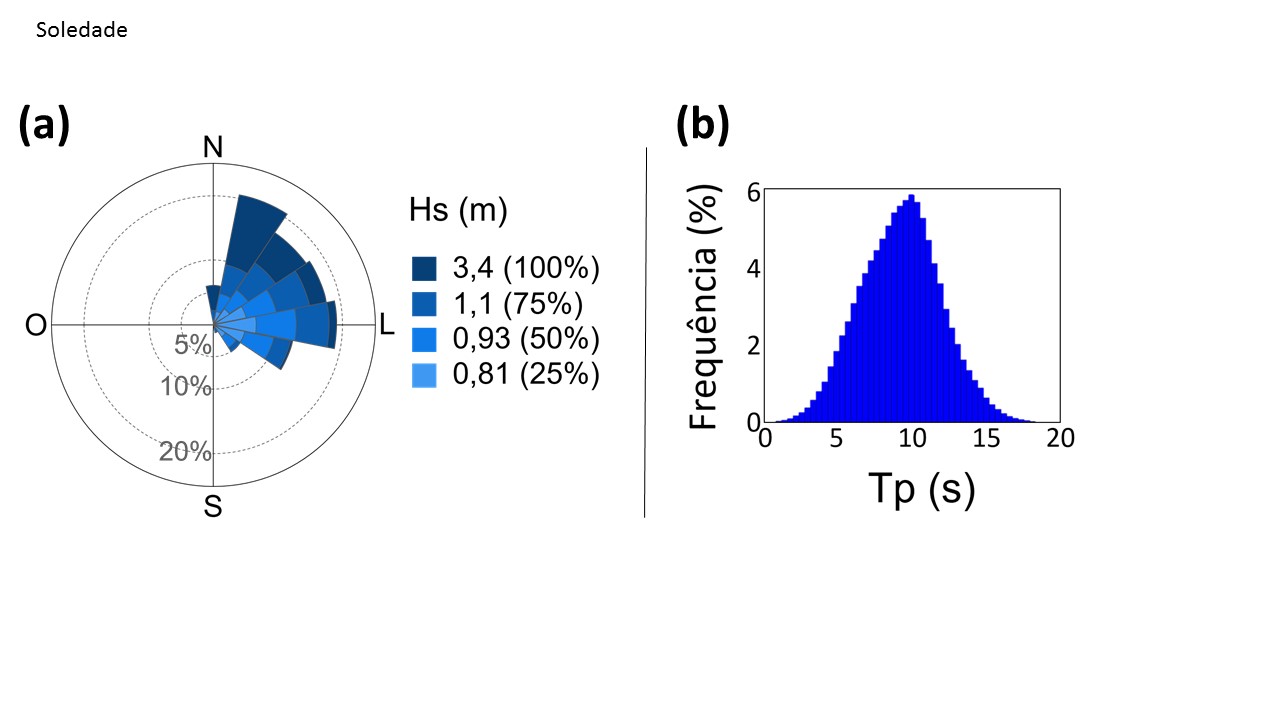 Figura 11. (a) Diagrama de rosa de Hs e (b) histograma de Tp do ponto PS-04, na plataforma continental adjacente à Praia de Soledade e Ilha Ponta do Tubarão.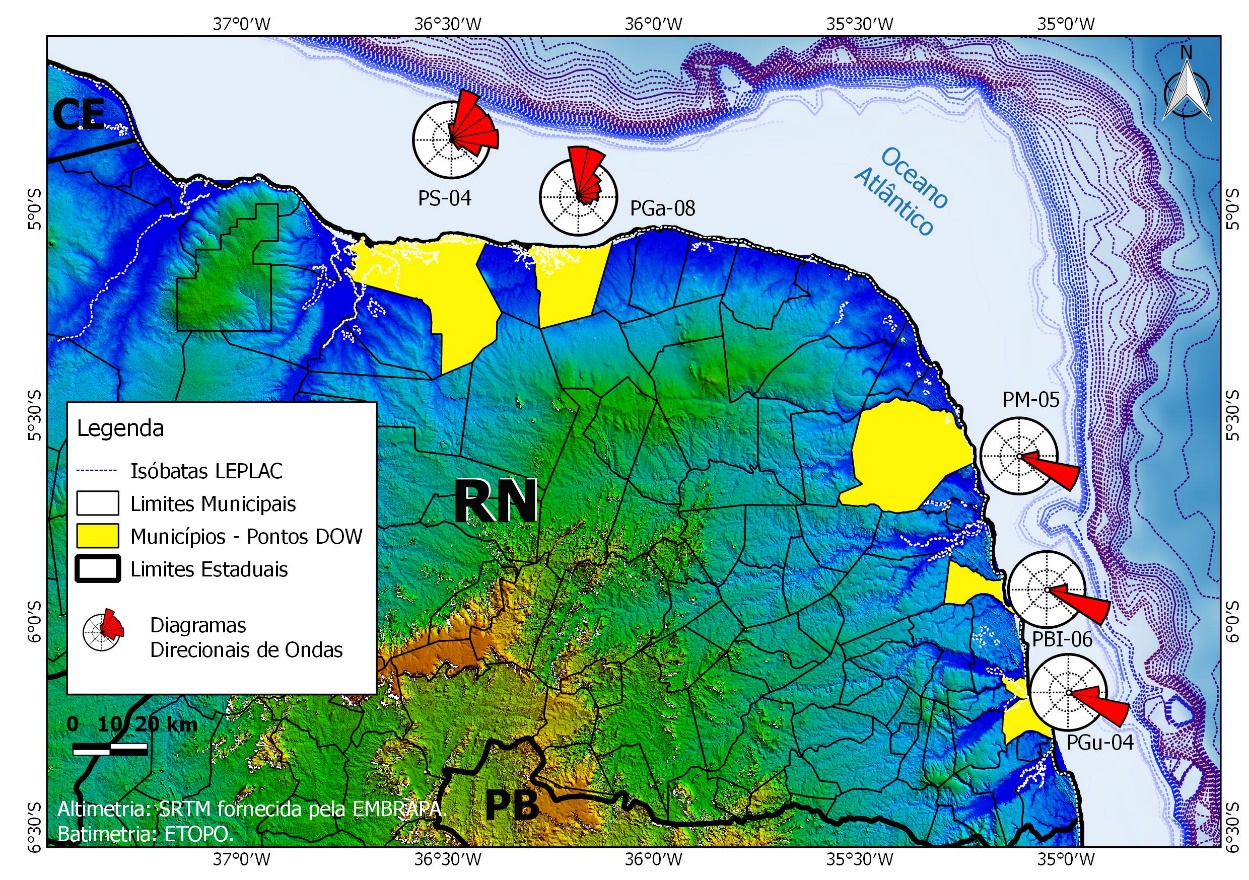 Figura 12. Mapa dos diagramas direcionais de ondas oriundos de pontos DOW, na plataforma continental do RN.